EXPECT SUCCESS SERIES:Behavior Process and Guidance FormsGuiding Questions for Underlying Issues Underlying Issues Student Profile (page 1)TEAM:							STUDENT PSEUDO-NAME:Underlying Issues Student Profile (page 2)TEAM:								STUDENT PSEUDO-NAME:Underlying Issues Student Profile (page 3)TEAM:								STUDENT PSEUDO-NAME:TEAM:			STUDENT PSEUDO-NAME: Your Student and Data for the Targeted Behavior TEAM:					STUDENT PSEUDO-NAME:WHY? WORKSHEET TEAM:			STUDENT PSEUDO-NAME:ACTIONS AND REACTIONS OF OTHERSList ways in which other people act or react that increase or decrease behavioral challenges.  For example, Invading space, not enough wait time, broken promise, ignoring, talking too much or too little.Student Strengths, Interests, PreferencesTEAM:				STUDENT PSEUDO-NAME:Missing SkillsTEAM:				STUDENT PSEUDO-NAME:Identify the skills, knowledge, and abilities that the student lacks.  Include skills that will expand opportunities and improve his/her quality of life now and in the future. See Form 5 Guidance.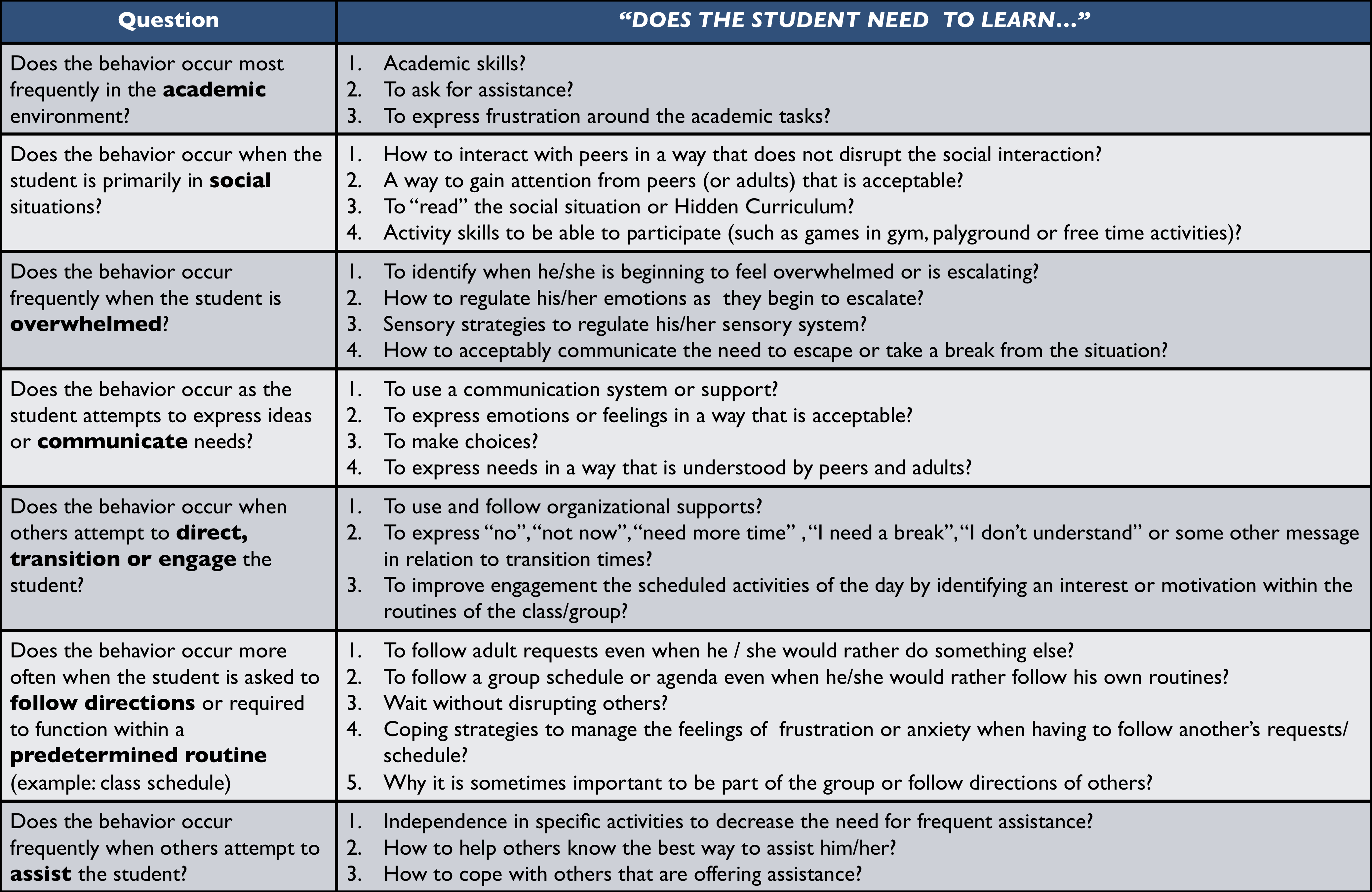 Replacement and Related Skills Intervention Plan ChecklistReinforcement Plan to Teach Replacement Behavior and Related Skills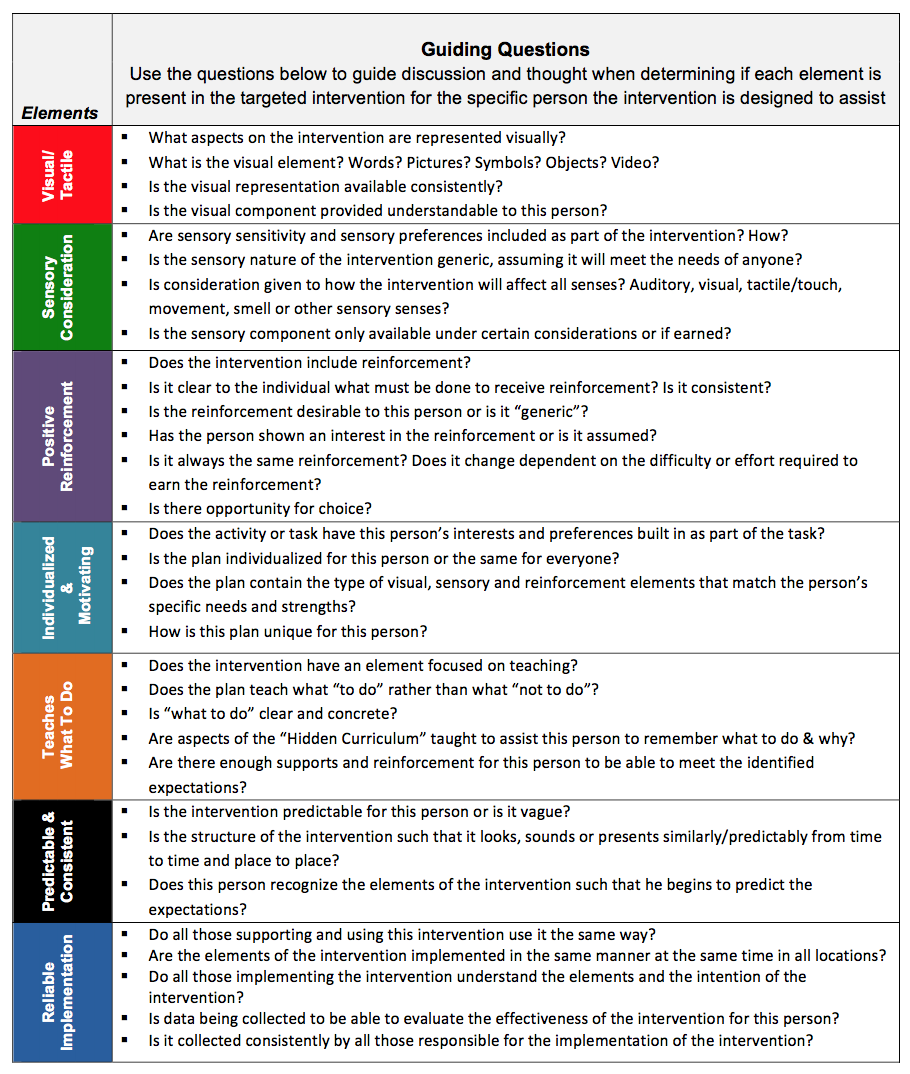 Learning Challenges/Uneven Skill DevelopmentEnvironmental Mismatch & ChangeSensoryBiological ChallengesDifficult toMotivateSocialChallengesEmotional ChallengesCommunication ChallengesWhat are the cognitive challenges?Is the student missing key skills that are needed to learn the material being presented?How does the teacher’s classroom approach/style match how this student learns?Does the student have the supports needed to be organized with work materials and to approach assignments/homework?What supports does the student need to be at optimal learning level?What accommodations are needed for successful learning?Do changes in routines impact this student?Is the student overwhelmed by the physical environment of the classroom?Is the student affected by the noise level, teaching presentation, response modes, pace of class, etc.?What coping skills does this student have to deal with challenges in the classroom?How has LRE been considered for this student?Is the student/team aware of sensory needs?Are sensory supports built into the day?What coping skills does the student utilize when sensory challenges arise?What physical needs impact the student?Are medications a factor?Is the student impacted by co-occurring conditions and/or diagnoses?Does the student understand why the content being taught is important?  Is there a connection to his/her knowledge?Does the student value learning? If not, what does the s/he value?What reinforcement has meaning for this student?When does the student need additional reinforcement?Does the student have special interests that could be used as reinforcement within work or as positive reinforcement following work?Does the student have the level of social competence needed to understand the various school settings?What social skills is the student missing in order to actively participate?What problem-solving skills does the student need to meet the social situations in his/her life?What social rules does the student understand, but not apply yet?Can the student identify his/her own emotions?Can the student identify/react appropriately to the emotions of others?Does the student apply problem solving skills to situations that raise anxiety, anger, happiness, and other emotional levels?What coping skills does the student make use of in emotionally charged situations? Does the student have a functional communication system available at all times?Are differences in expressive/receptive language recognized?Are directions given in a way that is clear for all students?Does the student understand the adult/student communication expectations in each school situation/setting?What coping skills does the student use in communication situations?LearningChallenges/ Uneven Skill DevelopmentEnvironmental Mismatch and ChangeGeneral description of the variety of challenges that may be associated with the areaDifficulties with executive function skills (organization, focus, attention)Frustration resulting from attempts to adapt to the instruction styleMismatch between instructional style and student learning styleCognitive challengesChallenges with pace of classGaps in skills. May have high skill levels in some areas, yet few skills in other areasPlacement in least restrictive environmentEnvironmental atmosphere is challenging (noise, pace, etc.)Needing, using and insisting on routinesAnxiety and stress escalates with unpredictable change, even small changesNeeds control. Escalates behavior to gain controlLacks necessary coping skills to compensate for a difficult, confusing or overwhelming environmentWhat challenges/features are associated with the target student Sensory/Biological ChallengesDifficult to MotivateGeneral description of the variety of challenges that may be associated with the areaEmotions and anxiety that result from difficulty tolerating certain aspects of sensory input (light, sounds, touch)Need sensory input (such as movement) to stay alert and focused Multiple medical conditions impact the ability to learnSide effects from medicationsImpact of co-occurring conditions/diagnosesDoes not see relevance of what s/he is learningDoes not value learning and new knowledgeIs not motivated by typical reinforcementsHyper–focused on areas of interests to the exclusion of other areasLacks awareness of the importance of having a broad range of skills or knowledgeWhat challenges/features are associated with the target student General description of the variety of challenges that may be associated with the areaProblems understanding and adjusting to the social rules in a variety of situationsKnowing the social rules (acquisition) but not being able to apply them (performance)Difficulty problem-solving what to do in social situations Difficulty accurately interpreting social messages from others Lacks Coping Skills to tolerate the social situationsDifficulties expressing needs, wants, feelings, emotions, ideas, etc.Difficulty accurately interpreting and understanding emotional messages from others Wanting exclusive attention of others, or avoids attention from othersDifficulty problem-solving what to do about emotional challenges Lacks Coping Skills to tolerate the situations of challenge and confusionDifficulty sharing wants and needsKnowing the appropriate pragmatics (rules for social language) to use Being able to understand and follow directionsDifficulty using language appropriate to a variety of situationsLimited or no functional way to communicateLacks Coping Skills to tolerate the challenge and confusion of communication situationsWhat challenges/features are associated with the target student Social ChallengesEmotional ChallengesCommunication ChallengesWhat are you going to measure?Which method would work best? (Frequency, duration, latency, rate, interval, intensity)Who is going to create the data sheet?Who will be responsible to track the data? Who will train those responsible and check for fidelity?Who will graph the data?When will the team meet to review the data?  How will changes be implemented based on the review?Obtains a Desired Object, Person, Activity or ExperienceWhat is Obtained?Obtains a Desired Object, Person, Activity or ExperienceWhy Does s/he want this? Sensory Experience or Physiologic BenefitWhat is the sensory experience/benefit?Escapes an undesirable Task, Activity, Person or experience:What is escaped?Escapes an undesirable Task, Activity, Person or experience:Why does s/he wish to escape this?Provides CommunicationWhat is he/she communicating with the targeted behavior?What Others Do:Makes Behavior WORSEHow Does Student React?What happens in response?  How does the person’s behavior change?What Others Do: Makes Things BETTERHow Does Student React?What happens in response?  How does the person’s behavior change?INSTEADINSTEADINSTEADCOMMUNICATIONPHYSICAL ATTRIBUTESCOPING SKILLSACADEMICSFUNCTIONAL SKILLSWORK HABITSSELF REGULATIONSELF MONITORING OF SENSORY NEEDSPERSONALITY TRAITSPERSONAL MOTIVATORS/REINFORCERSSELF-DETERMINATION SKILLSSOCIAL/MANNERSATTITUDEPERSEVERANCEEMPATHYCREATIVITYART/MUSICELECTRONICSOTHEROTHERSkills needed in academic environments?Skills needed in social situations?Skills needed when the student is overwhelmed with emotions, anxiety, or sensory overload?Skills needed when the student attempts to express ideas or communicate needs/wants/preferences?Skills needed when others attempt to direct, transition, or engage the student?Skills needed when the student is asked to follow directions or to function within a predetermined routine?Skills needed when others attempt to assist the student?GUIDING QUESTIONS FORMS 7a, 7b, 7c, 7dREPLACEMENT/RELATED Behavior PlansWhat is need specific to the Target Skill?INTERVENTION. Will a specific intervention(s) be used to teach the new skill? (EBP)Social Competency Intervention? Academic Strategy? Communication Intervention?Emotional or Sensory Regulation Method?LEARNING STYLE. What strategies or methods will be used to improve learning and skill development that match the students learning style and needInstructional Style or Environment?Accommodations?Tools? ENVIRONMENTAL MODIFICATIONS. What modifications to the environment will be necessary to achieve an environment that is supportive of learning new skills and may also reduce setting events or triggers? Modifications include modifications in the way others act and react.Visual Supports to the environment? Changes to support sensory needs?Do peers or adults need to learn how to manage their own actions to decrease stressors?GUIDING QUESTIONS FORMS 7a, 7b, 7c, 7dREPLACEMENT/RELATED Behavior PlansWhat is need specific to the Target Skill?SENSORY. Will the student require sensory/biological adaptations or interventions to promote learning and using the new skill or to reduce setting events and triggers?Needed sensory experiences?Sensory breaks?Supports for sensory regulation?SOCIAL AND COMMUNICATION. What social-emotional and communication supports will be needed? How will instruction in these areas be provided to promote learning the replacement skill or to reduce setting events and triggers? Interventions and Supports include modifications in the way others communicate to the student.  Teaching others in the environment how to communicate with the person?Visual supports for social and/or communication skill building?Strategies to teach social competence?REINFORCE. Ways to add Motivation and ReinforcementSpecifically using special interests as part of the educational program?DATA. How will progress towards the new skill be measured (Data worksheet)?What measures are meaningful indicators of success?REPLACEMENT SKILLS PLAN:  HOW TO TEACH AND REINFORCE (Part a)Replacement Behavior: INTERVENTION. What specific intervention(s) will be used to teach the new skill? (EBP)LEARNING STYLE. What strategies or methods will be used to improve learning and skill development that match the students learning style and needs?ENVIRONMENTAL MODIFICATIONS. What modifications to the environment will be necessary to achieve an environment that is supportive of learning new skills and may also reduce setting events or triggers? Modifications include the way others act and react.REPLACEMENT SKILLS PLAN:  HOW TO TEACH AND REINFORCE (Part b)Replacement Behavior: SENSORY. Will the student require sensory/biological adaptations or interventions to promote learning and using the new skill or to reduce setting events and triggers?SOCIAL AND COMMUNICATION. What social-emotional and communication supports will be needed? How will instruction in these areas be provided to promote learning the replacement skill or to reduce setting events and triggers? Interventions and Supports include modifications in the way others communicate to the student.  REINFORCE. How will Motivation and Reinforcement be built into the plan?DATA. How will progress towards the new skill be measured?RELATED SKILLS PLAN:  HOW TO TEACH AND REINFORCE (Part c)Related Skill(s):INTERVENTION. What specific intervention(s) will be used to teach the new skill? (EBP)LEARNING STYLE. What strategies or methods will be used to improve learning and skill development that match the students learning style and needs?ENVIRONMENTAL MODIFICATIONS. What modifications to the environment will be necessary to achieve an environment that is supportive of learning new skills and may also reduce setting events or triggers? Modifications include the way others act and react.RELATED SKILLS PLAN:  HOW TO TEACH AND REINFORCE (Part d)Related Skill(s):SENSORY. Will the student require sensory/biological adaptations or interventions to promote learning and using the new skill or to reduce setting events and triggers?SOCIAL AND COMMUNICATION. What social-emotional and communication supports will be needed? How will instruction in these areas be provided to promote learning the replacement skill or to reduce setting events and triggers? Interventions and Supports include modifications in the way others communicate to the student.  REINFORCE. How will Motivation and Reinforcement be built into the plan?  Consider embedding into instruction and activities.DATA. How will progress towards the new skill be measured?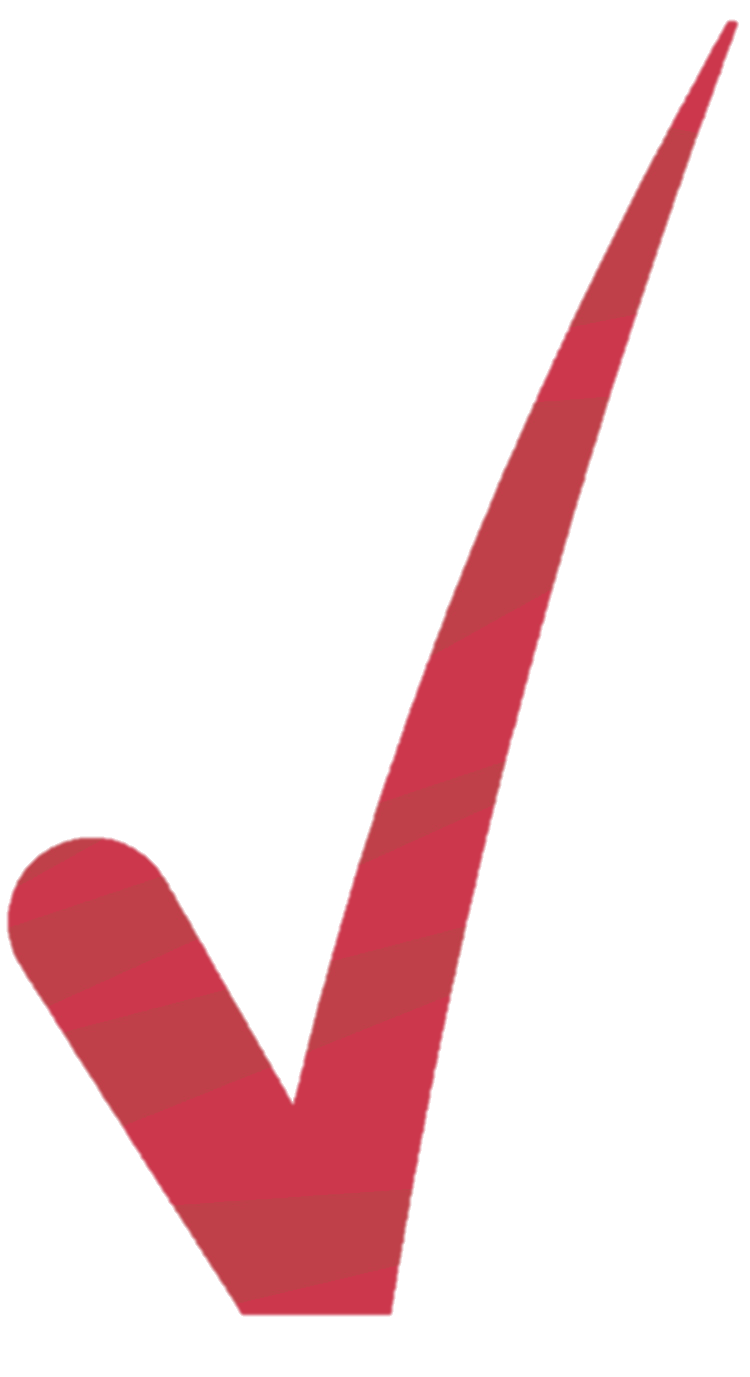 Specific to the behavior/skills being taught, does the support plan include the following?Strategies that eliminate or decrease SETTING EVENTS?Interventions that reduce or avoid TRIGGERS?Modifications or adaptations to the ENVIRONMENT?Student PREFERENCES, STRENGTHS as part of the plan?Individualized REINFORCEMENT strategies using student interests?Interventions that help avoid REINFORCING CONSEQUENCES of the challenging behavior?Plans to TEACH new skills that were identified in STUDENT CHALLENGES?Strategies to address SENSORY based challenges or needs?Social and communication supports when identified as an area of challenge?Strategies to specifically teach the REPLACEMENT behavior?List what is reinforcing to your individual.  If you aren’t sure, what are you going to do to find out?Schedule of reinforcement: after what skills/teaching? Schedule of reinforcement: how often?Schedule of reinforcement: how much?Schedule of reinforcement:  who is giving?Schedule of reinforcement: how will you record the data about the reinforcement?When and how will the team review, update, and revise the reinforcement plan?Name of Individual: Name of Individual: Name of Individual: Name of Individual: ElementDoes the current strategy include the element?Strategy: Strategy: ElementDoes the current strategy include the element?Description of Existing Element FeaturesRevisions of Strategy to Include Missing Element or to Improve Targeted ElementVisual/TactileYesNoSomewhatSensory ConsiderationYesNoSomewhatPositive ReinforcementYesNoSomewhatIndividualized & MotivatingYesNoSomewhatTeaches What To  DoYesNoSomewhatPredictable & ConsistentYesNoSomewhatReliable ImplementationYesNoSomewhat